Mitgliederumfrage VC Westpark e.V.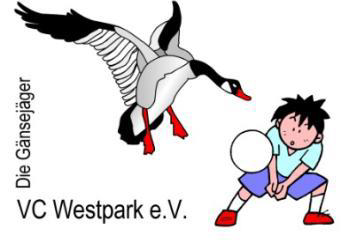 Schön, dass Du unser Mitglied bist!				München, im Juli 2022Zur Einschätzung des künftigen Bedarfs an Spieler(innen) bittet Dich der Vorstand, ein paar Fragen zu beantworten. Bitte sende diese Umfrage möglichst bald an die Adresse vorstand@vc-westpark.de zurück, spätestens jedoch bis zum 31.07.2022. Die Angabe Deines Namens ist freiwillig, erleichtert uns aber die zielgerichtete Auswertung und Planung im künftigen Spiel- und Ligabetrieb. Die erhobenen Daten verwenden wir selbstverständlich DSGVO-konform ausschließlich für Vereinszwecke.Herzlichen Dank! Dein Vorstand (André + Brigitte + Jens)****************************************************************************************************************Ich heiße	__________________________ 1.	Meine „Mitmach“-Tage ab September 2022 sind voraussichtlich?	Montag (freies Spiel): 	0 – 33 % (  )		34 % - 66 % (  )		67 – 100 % (  )	Donnerstag (Training)	0 – 33 % (  )		34 % - 66 % (  )		67 – 100 % (  )	Ich möchte in der Saison 2022/2023 Freizeit-Liga bei den Jagdgänsen/Gänsejägern spielen	Ja (  )		Nein (  )	Nur, wenn´s sein muss (..)	sonstige Teilnahme (..)									(z.B. Schiri, Netzwart, Einklatscher)	2.	Andere Mannschaften sehen vor, dass nur diejenigen Mitglieder Liga spielen sollen, die auch 	regelmäßig am Training teilnehmen.	Finde ich:	gut (  )			nicht gut (  )			egal (  )3.	Anmeldung auf unserer Homepage zu dem Montags- und Donnerstagstermin wie gehabt?	Finde ich:	gut (  )			nicht gut (  )			egal (  )4.	Eine Verpflichtung zur Anmeldung oder (!) Abmeldung - verbunden mit einer kleinen 	„Sanktionierung“ bei 	Nichteinhaltung (z.B. 1,- € für die Vereinskasse)?	Finde ich:	 gut (  )			nicht gut (  )			egal (  )5.	Interesse an sonstigen Veranstaltungen (z.B. Weihnachtsfeier, Sommerfest) außerhalb des 	Spielbetriebs?	Finde ich:	 gut (  )			nicht gut (  )			egal (  )6.	Sonstige Anregungen, Kritik? 